Publicado en Barcelona el 21/02/2020 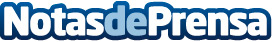 El 100% de la flota mundial de Schneider Electric será eléctricaSchneider Electric sigue avanzando con su compromiso hacia la neutralidad de carbono uniéndose a la iniciativa EV100, que tiene como objetivo reemplazar 14.000 coches de empresa por vehículos eléctricos (VE) en 2030. Schneider Electric se ha unido a tres de las iniciativas de The Climate Group, la EV100, RE100 y EP100 para alcanzar la neutralidad de carbono en 2025 y las cero emisiones en 2030Datos de contacto:Noelia Iglesias935228612Nota de prensa publicada en: https://www.notasdeprensa.es/el-100-de-la-flota-mundial-de-schneider Categorias: Internacional Automovilismo Ecología Industria Automotriz Innovación Tecnológica http://www.notasdeprensa.es